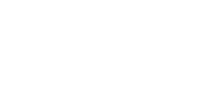 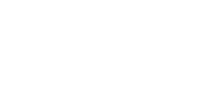 Programme d’assurance de la qualitéPerfectionnement professionnel : Plan d’apprentissageDécembre 2023Veuillez noter que ce dossier d’apprentissage n’est pas lié à votre compte d’utilisateur de l’OPAO. Vous devez télécharger une copie de ce dossier sur votre propre ordinateur. Les informations que vous entrez dans ce dossier ne seront pas enregistrées à moins que le document n’ait été enregistré sur votre ordinateur. Veuillez conserver ce dossier d’apprentissage et toute documentation pertinente dans vos propres dossiers.  Les inscrits doivent s’engager dans au moins 40 heures d’activités d’apprentissage sur une période de deux ans. Le dossier d’apprentissage vous aidera à suivre votre participation à des activités d’apprentissage.S’engager dans des activités d’apprentissage est un élément important du maintien des compétences et de se tenir au courant des pratiques, des enjeux, des tendances et des nouvelles techniques actuels. Ceci vous aide également à maintenir et à améliorer vos connaissances, vos compétences et votre jugement en ce qui concerne les normes d’exercice de la profession, les législations et les règlements applicables.  Ce qu’il faut savoir sur la condition des 40 heures d’activités d’apprentissage : Au moins une des activités doit être didactique, et au moins une doit être expérientielle. Nous vous recommandons de participer à un large éventail d’activités. Les activités d'apprentissage auxquelles vous participez pour répondre à la condition des 40 heures doivent être consignées au dossier d'apprentissage. Les activités doivent avoir été effectuées durant la période de déclaration.L’OPAO peut demander des preuves de votre participation aux activités d'apprentissage consignées à votre dossier d'apprentissage. Conservez des registres de tous les matériaux et des notes qui pourraient servir à appuyer votre participation à une activité d'apprentissage. L’OPAO ne fournit pas de liste de cours ou de matériel d’apprentissage « préapprouvés ». On s’attend à ce que les inscrits comptent sur leur jugement professionnel pour identifier les occasions qui répondront à leurs besoins et objectifs d’apprentissage individuels. Les activités d’apprentissage pour le perfectionnement professionnel doivent être : Pertinents pour la pratique de la psychothérapie.Crédibles et nécessitant une certaine forme de participation. Cela comprend les activités où un inscrit doit interagir avec le matériel d’apprentissage et discuter du sujet avec d’autres membres du groupe, et ainsi de suite. Dans le cas d’une étude indépendante, la participation peut impliquer la lecture de documents et l’utilisation d’autres types de ressources pédagogiques.   Vérifiables lorsqu’il existe une forme de documentation permettant à un inscrit ou à une inscrite de démontrer qu’il ou elle a réalisé l’activité. Idéalement, il s’agirait d’une lettre ou d’un certificat d’achèvement qui identifie : l’activité, les coordonnées de l’organisation, la date ou la période à laquelle l’activité a eu lieu, la durée de l’activité et le nom du participant. Si aucun document officiel n’est disponible (par exemple pour les activités impliquant l’autoformation et l’apprentissage autoguidé), les inscrits peuvent créer leur propre dossier de l’activité dans un registre précis des ressources pédagogiques utilisées et y inclure une réflexion et les changements notables apportés à leur pratique à la suite de l’activité dans leur dossier d’apprentissage. Les tableaux suivants présentent des exemples d'activités d'apprentissage et la liste des documents pouvant tenir lieu de pièce justificative :ACTIVITÉS D’APPRENTISSAGE DIDACTIQUE (LISTE NON EXHAUSTIVE)ACTIVITÉS D’APPRENTISSAGE DIDACTIQUE (LISTE NON EXHAUSTIVE)ActivitéPreuve de participation acceptablea. Participer à des programmes de formation ou à des coursRelevés de notes, lettres ou certificats de réussiteb. Participer à des ateliers, des séminaires, des conférences ou des séminaires en ligneLettres ou certificats de réussitec. Effectuer des recherchesPropositions, résumés ou ententesd. Entreprendre des activités d’apprentissage indépendantes ou autoguidéesJournal de bord : Liste du matériel de lecture et des activités et résumé des apprentissagese. Préparation à l'évaluation basée sur des études de cas (EBEC) Journal de bord : Liste du matériel de lecture et des activités et résumé des apprentissagesf. Lire le manuel d'exercice de la profession et jurisprudenceJournal de bord : Liste du matériel de lecture et des activités et résumé des apprentissagesg. Préparation pour des programmes d'enseignement, des cours, des ateliers, des séminaires, des conférences ou des séminaires en lignePlan de cours ou programme, de l’atelier ou du séminaire, y compris la liste des documents de référence utilisés dans l’élaboration du coursh. Essais pour une publication spécialisée (p. ex., journaux, manuels scolaires et autres ressources pédagogiques)Lien vers la publication, ou un exemplaire de la page titre de l'article portant le nom de la personne inscrite en tant qu'auteur (ou qu’auteur collaborateur)Perfectionnement professionnel autodirigé pour combler les lacunes cernées par l’évaluation basée sur des études de casLe type de preuve considéré comme étant acceptable dépend de l'activité.j. AutreLe type de preuve considéré comme étant acceptable dépend de l'activité.ACTIVITÉS D’APPRENTISSAGE PAR L’EXPÉRIENCE (LISTE NON EXHAUSTIVE)ACTIVITÉS D’APPRENTISSAGE PAR L’EXPÉRIENCE (LISTE NON EXHAUSTIVE)ActivitéPreuve de participation acceptablea. Participation à un ou à plusieurs groupes d’étudeListe du matériel de lecture et des activités et résumé des apprentissagesb. Consultation avec les pairsLettre de confirmation ou aperçu de la consultation et les coordonnées du consultantc. Faire l’objet d’une supervision cliniqueLettre du superviseur, copie du contrat, journal de supervisiond. Recevoir des soins personnels en psychothérapieLettre du psychothérapeute, reçus de paiement pour les services fournise. Passer l’examen d’inscription ou l’évaluation basée sur des études de casLettre de résultatsf. AutreLe type de preuve considéré comme étant acceptable dépend de l'activité.Nom et détails de l’activitéDate de commencem-ent et, le cas échéant, date de fin# d’heuresDescription de l’activitéType d’activitéDocument(s) attestant de l'activité (certificat, journal, facture, etc.) Exemple : Révision du manuel sur le consentement éclairé1er mai 20231 J'ai lu le manuel sur le consentement éclairé et j'ai passé en revue les documents préparatoires à l'EBEC, car j'ai été sélectionné pour passer à l'EBEC du printemps 2023.DidactiqueJournal de bordRéfléchissez à l'activité et décrivez l'impact qu'elle a eu sur votre exercice professionnel.Après avoir lu le manuel, j'ai mieux compris les lois et les normes relatives au consentement éclairé. J'ai revu mon formulaire de consentement du client pour m'assurer que mes procédures sont conformes aux normes. J'ai également commencé à documenter toutes les discussions sur le consentement éclairé avec les clients dans les dossiers de ces derniers. L'examen du manuel m'a également aidée à me sentir mieux préparée pour passer à l'EBEC.Réfléchissez à l'activité et décrivez l'impact qu'elle a eu sur votre exercice professionnel.Après avoir lu le manuel, j'ai mieux compris les lois et les normes relatives au consentement éclairé. J'ai revu mon formulaire de consentement du client pour m'assurer que mes procédures sont conformes aux normes. J'ai également commencé à documenter toutes les discussions sur le consentement éclairé avec les clients dans les dossiers de ces derniers. L'examen du manuel m'a également aidée à me sentir mieux préparée pour passer à l'EBEC.Réfléchissez à l'activité et décrivez l'impact qu'elle a eu sur votre exercice professionnel.Après avoir lu le manuel, j'ai mieux compris les lois et les normes relatives au consentement éclairé. J'ai revu mon formulaire de consentement du client pour m'assurer que mes procédures sont conformes aux normes. J'ai également commencé à documenter toutes les discussions sur le consentement éclairé avec les clients dans les dossiers de ces derniers. L'examen du manuel m'a également aidée à me sentir mieux préparée pour passer à l'EBEC.Réfléchissez à l'activité et décrivez l'impact qu'elle a eu sur votre exercice professionnel.Après avoir lu le manuel, j'ai mieux compris les lois et les normes relatives au consentement éclairé. J'ai revu mon formulaire de consentement du client pour m'assurer que mes procédures sont conformes aux normes. J'ai également commencé à documenter toutes les discussions sur le consentement éclairé avec les clients dans les dossiers de ces derniers. L'examen du manuel m'a également aidée à me sentir mieux préparée pour passer à l'EBEC.Réfléchissez à l'activité et décrivez l'impact qu'elle a eu sur votre exercice professionnel.Après avoir lu le manuel, j'ai mieux compris les lois et les normes relatives au consentement éclairé. J'ai revu mon formulaire de consentement du client pour m'assurer que mes procédures sont conformes aux normes. J'ai également commencé à documenter toutes les discussions sur le consentement éclairé avec les clients dans les dossiers de ces derniers. L'examen du manuel m'a également aidée à me sentir mieux préparée pour passer à l'EBEC.Réfléchissez à l'activité et décrivez l'impact qu'elle a eu sur votre exercice professionnel.Après avoir lu le manuel, j'ai mieux compris les lois et les normes relatives au consentement éclairé. J'ai revu mon formulaire de consentement du client pour m'assurer que mes procédures sont conformes aux normes. J'ai également commencé à documenter toutes les discussions sur le consentement éclairé avec les clients dans les dossiers de ces derniers. L'examen du manuel m'a également aidée à me sentir mieux préparée pour passer à l'EBEC.Nom et détails de l’activitéDate de commencem-ent et, le cas échéant, date de fin# d’heuresDescription de l’activitéType d’activitéDocument(s) attestant de l'activité (certificat, journal, facture, etc.)Réfléchissez à l'activité et décrivez l'impact qu'elle a eu sur votre exercice professionnel.Réfléchissez à l'activité et décrivez l'impact qu'elle a eu sur votre exercice professionnel.Réfléchissez à l'activité et décrivez l'impact qu'elle a eu sur votre exercice professionnel.Réfléchissez à l'activité et décrivez l'impact qu'elle a eu sur votre exercice professionnel.Réfléchissez à l'activité et décrivez l'impact qu'elle a eu sur votre exercice professionnel.Réfléchissez à l'activité et décrivez l'impact qu'elle a eu sur votre exercice professionnel.Nom et détails de l’activitéDate de commencem-ent et, le cas échéant, date de fin# d’heuresDescription de l’activitéType d’activitéDocument(s) attestant de l'activité (certificat, journal, facture, etc.)Réfléchissez à l'activité et décrivez l'impact qu'elle a eu sur votre exercice professionnel.Réfléchissez à l'activité et décrivez l'impact qu'elle a eu sur votre exercice professionnel.Réfléchissez à l'activité et décrivez l'impact qu'elle a eu sur votre exercice professionnel.Réfléchissez à l'activité et décrivez l'impact qu'elle a eu sur votre exercice professionnel.Réfléchissez à l'activité et décrivez l'impact qu'elle a eu sur votre exercice professionnel.Réfléchissez à l'activité et décrivez l'impact qu'elle a eu sur votre exercice professionnel.Nom et détails de l’activitéDate de commencem-ent et, le cas échéant, date de fin# d’heuresDescription de l’activitéType d’activitéDocument(s) attestant de l'activité (certificat, journal, facture, etc.)Réfléchissez à l'activité et décrivez l'impact qu'elle a eu sur votre exercice professionnel.Réfléchissez à l'activité et décrivez l'impact qu'elle a eu sur votre exercice professionnel.Réfléchissez à l'activité et décrivez l'impact qu'elle a eu sur votre exercice professionnel.Réfléchissez à l'activité et décrivez l'impact qu'elle a eu sur votre exercice professionnel.Réfléchissez à l'activité et décrivez l'impact qu'elle a eu sur votre exercice professionnel.Réfléchissez à l'activité et décrivez l'impact qu'elle a eu sur votre exercice professionnel.Nom et détails de l’activitéDate de commencem-ent et, le cas échéant, date de fin# d’heuresDescription de l’activitéType d’activitéDocument(s) attestant de l'activité (certificat, journal, facture, etc.)Réfléchissez à l'activité et décrivez l'impact qu'elle a eu sur votre exercice professionnel.Réfléchissez à l'activité et décrivez l'impact qu'elle a eu sur votre exercice professionnel.Réfléchissez à l'activité et décrivez l'impact qu'elle a eu sur votre exercice professionnel.Réfléchissez à l'activité et décrivez l'impact qu'elle a eu sur votre exercice professionnel.Réfléchissez à l'activité et décrivez l'impact qu'elle a eu sur votre exercice professionnel.Réfléchissez à l'activité et décrivez l'impact qu'elle a eu sur votre exercice professionnel.Nom et détails de l’activitéDate de commencem-ent et, le cas échéant, date de fin# d’heuresDescription de l’activitéType d’activitéDocument(s) attestant de l'activité (certificat, journal, facture, etc.)Réfléchissez à l'activité et décrivez l'impact qu'elle a eu sur votre exercice professionnel.Réfléchissez à l'activité et décrivez l'impact qu'elle a eu sur votre exercice professionnel.Réfléchissez à l'activité et décrivez l'impact qu'elle a eu sur votre exercice professionnel.Réfléchissez à l'activité et décrivez l'impact qu'elle a eu sur votre exercice professionnel.Réfléchissez à l'activité et décrivez l'impact qu'elle a eu sur votre exercice professionnel.Réfléchissez à l'activité et décrivez l'impact qu'elle a eu sur votre exercice professionnel.Nom et détails de l’activitéDate de commencem-ent et, le cas échéant, date de fin# d’heuresDescription de l’activitéType d’activitéDocument(s) attestant de l'activité (certificat, journal, facture, etc.)Réfléchissez à l'activité et décrivez l'impact qu'elle a eu sur votre exercice professionnel.Réfléchissez à l'activité et décrivez l'impact qu'elle a eu sur votre exercice professionnel.Réfléchissez à l'activité et décrivez l'impact qu'elle a eu sur votre exercice professionnel.Réfléchissez à l'activité et décrivez l'impact qu'elle a eu sur votre exercice professionnel.Réfléchissez à l'activité et décrivez l'impact qu'elle a eu sur votre exercice professionnel.Réfléchissez à l'activité et décrivez l'impact qu'elle a eu sur votre exercice professionnel.Nom et détails de l’activitéDate de commencem-ent et, le cas échéant, date de fin# d’heuresDescription de l’activitéType d’activitéDocument(s) attestant de l'activité (certificat, journal, facture, etc.)Réfléchissez à l'activité et décrivez l'impact qu'elle a eu sur votre exercice professionnel.Réfléchissez à l'activité et décrivez l'impact qu'elle a eu sur votre exercice professionnel.Réfléchissez à l'activité et décrivez l'impact qu'elle a eu sur votre exercice professionnel.Réfléchissez à l'activité et décrivez l'impact qu'elle a eu sur votre exercice professionnel.Réfléchissez à l'activité et décrivez l'impact qu'elle a eu sur votre exercice professionnel.Réfléchissez à l'activité et décrivez l'impact qu'elle a eu sur votre exercice professionnel.Nom et détails de l’activitéDate de commencem-ent et, le cas échéant, date de fin# d’heuresDescription de l’activitéType d’activitéDocument(s) attestant de l'activité (certificat, journal, facture, etc.)Réfléchissez à l'activité et décrivez l'impact qu'elle a eu sur votre exercice professionnel.Réfléchissez à l'activité et décrivez l'impact qu'elle a eu sur votre exercice professionnel.Réfléchissez à l'activité et décrivez l'impact qu'elle a eu sur votre exercice professionnel.Réfléchissez à l'activité et décrivez l'impact qu'elle a eu sur votre exercice professionnel.Réfléchissez à l'activité et décrivez l'impact qu'elle a eu sur votre exercice professionnel.Réfléchissez à l'activité et décrivez l'impact qu'elle a eu sur votre exercice professionnel.Nom et détails de l’activitéDate de commencem-ent et, le cas échéant, date de fin# d’heuresDescription de l’activitéType d’activitéDocument(s) attestant de l'activité (certificat, journal, facture, etc.)Réfléchissez à l'activité et décrivez l'impact qu'elle a eu sur votre exercice professionnel.Réfléchissez à l'activité et décrivez l'impact qu'elle a eu sur votre exercice professionnel.Réfléchissez à l'activité et décrivez l'impact qu'elle a eu sur votre exercice professionnel.Réfléchissez à l'activité et décrivez l'impact qu'elle a eu sur votre exercice professionnel.Réfléchissez à l'activité et décrivez l'impact qu'elle a eu sur votre exercice professionnel.Réfléchissez à l'activité et décrivez l'impact qu'elle a eu sur votre exercice professionnel.Nom et détails de l’activitéDate de commencem-ent et, le cas échéant, date de fin# d’heuresDescription de l’activitéType d’activitéDocument(s) attestant de l'activité (certificat, journal, facture, etc.)Réfléchissez à l'activité et décrivez l'impact qu'elle a eu sur votre exercice professionnel.Réfléchissez à l'activité et décrivez l'impact qu'elle a eu sur votre exercice professionnel.Réfléchissez à l'activité et décrivez l'impact qu'elle a eu sur votre exercice professionnel.Réfléchissez à l'activité et décrivez l'impact qu'elle a eu sur votre exercice professionnel.Réfléchissez à l'activité et décrivez l'impact qu'elle a eu sur votre exercice professionnel.Réfléchissez à l'activité et décrivez l'impact qu'elle a eu sur votre exercice professionnel.Nom et détails de l’activitéDate de commencem-ent et, le cas échéant, date de fin# d’heuresDescription de l’activitéType d’activitéDocument(s) attestant de l'activité (certificat, journal, facture, etc.)Réfléchissez à l'activité et décrivez l'impact qu'elle a eu sur votre exercice professionnel.Réfléchissez à l'activité et décrivez l'impact qu'elle a eu sur votre exercice professionnel.Réfléchissez à l'activité et décrivez l'impact qu'elle a eu sur votre exercice professionnel.Réfléchissez à l'activité et décrivez l'impact qu'elle a eu sur votre exercice professionnel.Réfléchissez à l'activité et décrivez l'impact qu'elle a eu sur votre exercice professionnel.Réfléchissez à l'activité et décrivez l'impact qu'elle a eu sur votre exercice professionnel.